Arkipäivän kokemuksia köyhyydestäAika:	Torstaina 12.3.2020 klo 12-16Paikka:	Kelahalli, Kelan päätoimitalo Nordenskiöldinkatu 12, HelsinkiKlo 11:30		KahvitarjoiluaKlo 12	Arkipäivän kokemuksia köyhyydestä- kirjoituskilpailun tuloksen julkistaminenMiksi kirjoituskilpailu köyhyydestä? Meri Larivaara, johtava asiantuntija, Mieli rysisäministeri Maria Ohisalon videotervehdyspalkintoraadin puheenjohtaja Jouko Karjalainenraadin perustelut Anna-Stina Nykänenkuullaan palkittu kirjoitus Klo 12:45		Kelan pääjohtaja Outi Antilan puheenvuoroKlo 13 – 13.45 	Kuka kuuntelee köyhää? -verkoston keskustelut, Pompottelua? panelisteina Virpi, Hani ja Jarkko sekä Kelan varavaltuutettu, kansanedustaja Katja HänninenPaneelin puheenjohtajana Tiina Saarelaklo 13:45 – 14:30	Asumisen noidankehäpanelisteina Anu, Heini ja Elisa sekä Helsingin Pohjoisen aikuissosiaalityön päällikkö Anne Qvist Paneelin puheenjohtajana Jouko KarjalainenKlo 14:30 – 15	TaukoKlo 15	Voisiko toimeentulotuen uudistus lisätä Kelan asiakkaiden mahdollisuuksia saada henkilökohtaista apua?osaamiskeskuksen päällikkö Pasi Pajula, KelaOnko perustulosta köyhyyden vähentäjäksi? Mitä opimme kokeilun ensimmäisistä tuloksista?johtava tutkija Minna Ylikännö, Kela Klo 16		Päätössanat 		Kuka kuuntelee köyhää? –verkoston hankekoordinaattori Arja TyyneläSeminaarin puheenjohtajana toimii Marjukka Turunen, KelaTapahtumassa mukana Sosiaalisen osallisuuden edistämisen koordinaatiohanke – Sokra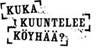 